Cardo Systems PACKTALK aiuta Buffos School a promuovere la sicurezza stradaleSin dalla sua apertura nel 2007, la scuola Buffos in Spagna ha formato oltre 5000 studenti e si è stabilmente affermata come la scuola leader del paese per la sicurezza stradale e il salvataggio di vite umane, ha contribuito a questo compito, l'utilizzo da parte della scuola, delle unità PACKTALK di Cardo Systems . Lavorando con gruppi di cinque motociclisti alla volta, gli istruttori seguiranno il gruppo per valutare i loro punti di forza e le potenziali aree di miglioramento, fornendo feedback in tempo reale. Il manager della Buffos Safe Riding School - e pilota del campionato spagnolo di velocità - Miguel Duran spiega cosa stava cercando in un'unità di comunicazione: “Per poter dare indicazioni ai motociclisti mentre stavamo guidando, avevo bisogno di un dispositivo che consentisse la comunicazione senza preoccuparsi della connessione e Packtalk Bold offriva tutto ciò di cui avevo bisogno. La connettività DMC, la durata della batteria e la qualità del suono sono le mie tre caratteristiche preferite. La possibilità per la connessione di riconnettersi automaticamente quando si scambiano posti con altri ciclisti o si sposta dentro e fuori dal raggio senza toccarlo è la cosa migliore. “Inizialmente abbiamo provato le unità a causa di una raccomandazione dei miei amici - ed ex studenti - alla Guardia Civile mentre le utilizzavano sulle loro motociclette private. Non appena li ho provati, ho visto che era uno strumento molto potente e abbiamo iniziato immediatamente a usarli nelle nostre lezioni. Non guiderei più senza, ora per me, fa parte dell'attrezzatura che raccomando ai miei studenti. Proprio come armarsi delle giuste abilità attraverso i corsi di guida, l'unità è uno strumento per proteggersi sulla strada. " Ma, secondo Miguel, come rende la guida più sicura per chi la usa? “Per noi, la sicurezza stradale è la cosa più importante e PACKTALK Bold ci aiuta enormemente. Puoi ricevere e dare istruzioni vocali senza dover distogliere gli occhi dalla strada o le mani dal manubrio, come parlare con altri membri del gruppo o ascoltare le istruzioni dal GPS. Mentre guidi, incontri molti ostacoli: petrolio, animali e incidenti stradali per citarne solo alcuni. Quando si guida con un'unità di comunicazione, il primo a vedere l’ostacolo può comunicarlo, dando a tutti più tempo per prepararsi e reagire in anticipo. “Ti farò un esempio che mi è successo qualche giorno fa. Ho parlato con un amico che è caduto dalla sua moto e senza dover togliere il telefono dalla giacca, è stato in grado di chiedere assistenza. Questo gli ha salvato la vita! Se fai parte di un gruppo collegato alla tecnologia DMC [Dynamic Mesh Communication], puoi condividere con tutti ciò che vedi sulla strada avvertendo del pericoli o prevenendo incidenti. Indossare un PACKTALK o non indossarlo fa la differenza. Lo userei persino su un circuito chiuso con il nostro team e i meccanici per vedere e sistemare le cose. " Con molti dei loro 400 studenti annuali provenienti da grandi aziende, la scuola di guida lavora a stretto contatto con le pubbliche amministrazioni per aiutare a diffondere il messaggio sulla sicurezza stradale, su come salvare vite umane e, in definitiva, per godere ancora di più della libertà delle due ruote. Informazioni su CardoCardo Systems è specializzata nella progettazione, sviluppo, produzione e vendita di sistemi di comunicazione e intrattenimento wireless all'avanguardia per motociclisti. Sin dall'inizio nel 2004, Cardo ha aperto la strada alla stragrande maggioranza delle innovazioni per i sistemi di comunicazione per motociclette Bluetooth. I prodotti dell'azienda, ora disponibili in oltre 100 paesi, sono i principali dispositivi di comunicazione al mondo per l'industria motociclistica.I prodotti Cardo Systems sono distribuiti in Italia da SST Engineering SolutionsVisita il sito web https://www.sst-italia.it/Puoi trovarci anche su maggiori social     Facebook http://bit.ly/cardo_italia_FB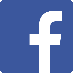  Instagram http://bit.ly/cardo_italia_INSTA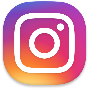 